Résultats du jury du programme doctoral RADIAN 2021Les trois bourses doctorales « Radian » (Région Normandie) ont été attribuées àGéraldine LonguevilleBocar NiangLena Osseyranliste complémentaire (en cas de désistement de l’un des lauréats)Nicolas Garait-Loevenworthà Caen le 26 mai 21,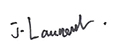 Jérôme LAURENT, Directeur adjoint de l’ED HMPL 558